	LISTA OBECNOŚCI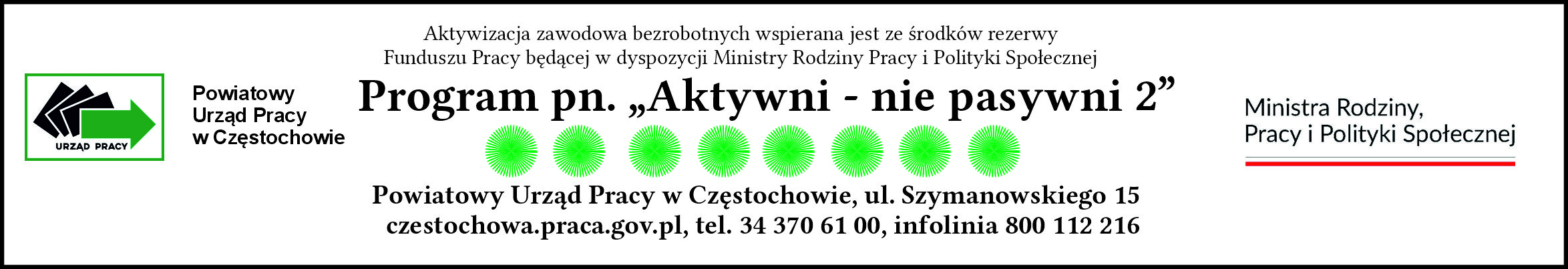 Nazwa Zakładu Pracy:	Miesiąc: 	 Rok 			Imię i nazwisko stażysty: 		/pieczęć/Numer umowy: 	DW - dni wolne (na pisemny wniosek stażysty, w wymiarze 2 dni za każde 30 dni kalendarzowych)CH - zwolnienie lekarskieOświadczam, iż odbywający się staż nie przekraczał 8 godzin na dobę i 40 godzin tygodniowo.Bezrobotny nie może odbywać stażu w niedziele i święta, w porze nocnej, w systemie pracy zmianowej ani w godzinach nadliczbowych.                                                                                                                    ……………………………………………..                                                                                          /pieczęć i podpis opiekuna/DzieńPodpis stażysty